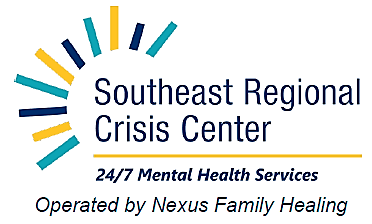 Executive Board MayoDr. Bruce Sutor * Dr. Casey Clements * (Vice Chair)Erin Sexton **Clare LarsenWendy MooreOlmsted Medical CenterDr. James Hoffmann *Olmsted CountyAmy Rauchwarter *Amy BeckerAmy Thompson **CREST – County Region 10Nina Arneson * (Chair)Crystal Peterson *SE MN NAMIMatthew Bjorngaard *UCAREMike BaerRob BurkhardtSCHALeota LindBlue PlusBeth NelsonJennifer JiangAshley RosivalNEXUS LeadershipMargaret Vimont, Vice President Nicole Mucheck, Executive DirectorJolie Adams, Finance Director Ken Varble, ControllerJennifer Peterson, Clinical Supervisor Jamie Swift, Clinical SupervisorMust have quorum to vote +5* Voting Member**Alternative Voting MemberExecutive Board MinutesAugust 25, 2022Meeting called to order at 3:35pm by Chair Nina Arneson.  Nina welcomed everyone and acknowledged that there is not a quorum for this meeting.   All those in attendance introduced themselves.Voting Members in Attendance:			Non-Voting Attendees:Amy Thompson					Amy BeckerNina Arneson					Ken Varble						Nicole Mucheck						Ruth Boubin						Jamie Swift							Jennifer JiangApproval of Agenda – no quorum so no modifications to agenda will be made.Approval of July Minutes – no quorum so July minutes will hold until September meeting.Executive Directors Report – Nicole Mucheck updated regarding SERCC staffing and have an offer out for the Clinical Director and two candidates moving to second interviews for Operational Director.  There are still open DSP, MHP, lead, nurse and clinical care manager positions.  Staffing is looking better than before but the nursing schedule is still tights.  The open staffing positions is not impacting SERCC’s ability to admit youth or adults to SERCC residential.  SERCC staff has been able to problem solve or be flexible – such as an MHP covering residential when clinical is slow.  Compiling the items for school outreach – schools indicated the need for materials to hand out to parents/staff/students.  Nexus volunteers will be making deliveries to schools.  Connecting with law enforcement and dispatch teams regarding Travis Law changes and policies.  Have been attending Back to School events with NAMI.  In September will be participating on a panel with DECO regarding how services connect and are working.  SERCC is making adjustments regarding Uniform Service Standards – prior to licensing and opening Nexus worked with DHS so are mostly aligned with the USS but there are some changes to be made and will role out September 15th.  Sink repair should be finished in a week and will have a walk through this coming Friday regarding building/construction.  There is a leak in nursing exam room that is due to a kitchen flooring slope issue – will need to be repaired.  One of the kitchen refrigerators broke and working to either repair or replacement.  There have been some slips and falls and thus looking at showerhead placement with the County as the showerheads point out into the bathroom and may need to be repositioned.  Working through the FMAP grant process with the Counties and mobile crisis hubs.  Nexus foundation is working to plan a luncheon to bring together the key stakeholders to highlight the impact of SERCC and the relationships/partnerships.          Steering Committee Report – no new report, next meeting September 23, 2022.Finance Directors Report – Ken Varble gave a quick run through of the SERCC balance sheet and P&L documents.  The due to Nexus line item is high because of the high accounts receivables.  Human resources is the largest expense category – with that category over the budgeted amount.  Other budget categories are either under or very close to the budged amount.  Ken also reviewed the pledged and received report and highlighted the census numbers in relation to the revenues coming in from youth and adult residential and clinical.  Highlighted that the bulk of the revenue is from medical assistance and revenue streams are proportionally steady between monthly and annually.  Have seen fewer youth during the summer and may be due to a lack of school referrals.  There are still community provider and emergency department referrals for youth.        CREST Update – Amy Thompson updated that the Regional Programs Coordinator has been hired, Laura Sutherland will begin September 6th.  She has a lot of experience doing regional work especially in the SE Minnesota area.  Consumer voice is very important to Laura from her previous work and will bring that to the role.  Amy Thompson has prioritized reaching out to stakeholders for Laura when she begins this role.  Nina Arneson has worked with Laura in the past and had a positive experience working with her.  Amy also provided a brief update regarding mobile crisis.  Mobile crisis is embedded in the clinical side of SERCC and there are 3 other entities in the region providing mobile crisis services (Zumbro Valley, South Central Human Relations Center and Hiawatha Valley).  These for entities need to work together and with the CREST Counties to support mental health in the region.  Conversations are being had to determine what is working and not working with mobile crisis and also how the region would like to see mobile crisis work moving forward.  There are additional funds via FMAP dollars for mobile crisis teams that the whole team is reviewing how to spend and build the program.    Meeting closed at 4:12pm.  